Відділ освіти, молоді та спортуКарлівської райдержадміністраціїПопівський навчально-виховний комплекс №2Середа С.М.	УРОКИ ПОЗАКЛАСНОГО ЧИТАННЯ У 2 КЛАСІЗ ВИКОРИСТАННЯМ ІНТЕРАКТИВНИХ ТЕХНОЛОГІЙКарлівка2016Середа С.М. – учитель початкових класів  Попівського НВК №2,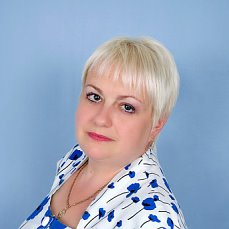 стаж роботи – 26 років    Уроки позакласного читання автор: С.М.Середа. – Карлівка, 2016. – 92 с.     У посібнику запропоновано конспекти різних типів уроків позакласного читання, укладених відповідно до вимог Державного стандарту початкової загальної освіти та чинної програми. Передбачено використання інтерактивних технологій навчання: ігри, кросворди, робота в творчих групах, завдання для формування бібліографічної компетентності тощо. Також  посібник містить систему вправ, спрямованих на розвиток техніки читання.    Для вчителів початкових класів Рецензенти:   Шабанова О.І. – методист районного методичного кабінету відділу освіти, молоді та спорту Карлівської райдержадміністрації   Цеба І.І. – методист районного методичного кабінету відділу освіти, молоді та спорту Карлівської райдержадміністрації    Горбатко О.О, – директор Попівського НВК № 2ЗМІСТВСТУП…………………………………………………..…….1ОСНОВНА ЧАСТИНАСтежина до школи. Усний журнал………….……..3У колі рідної сім΄ї……………………………….…..7Казка маленька, а розуму у ній багато……………11До джерела народної мудрості………………...….20Казки народів Європи. Урок –турнір…………..…27Батьківщина – моя рідна Україна. Урок-проект…36Професій в світі багато, а вибрати треба одну…...49Людина починається з добра……………………...56Весна іде у рідний край. Бінарний урок…………..60ВИСНОВКИ………………………………………………....67ВИКОРИСТАНІ ДЖЕРЕЛА…………………………….….69ДОДАТКИ…………………………………………………...70